Урок беларускай мовы ў 5-ым класеТэма: “Дапаўненне”Мэта і задачы:- фарміраваць паняцце пра ролю дапаўнення ў саставе сказа і ўменне вызначаць, якой часцінай мовы яно выражана, карыстацца графічным абазначэннем;- вучыць знаходзіць ў сказе дапаўненне, адрозніваць яго ад дзейніка, ужываць сказы з дапаўненнямі ў маўленні;- удасканальваць навыкі пабудовы словазлучэнняў;- выхоўваць любоў і павагу да радзімы;- спрыяць павышэнню цікавасці вучняў да гісторыі Беларусі;- развіваць логіку і кемлівасць вучняў.Тып урока: урок вывучэння новага матэрыялу.Форма правядзення: квэст.Афармленне і абсталяванне: камп’ютар, мультымедыйная дошка, прэзентацыя “Беларусь – краіна замкаў”, відэаролік “Забытыя архітэктурныя жамчужыны памежжа”, мячык-смайлік, літары-падказкі, раздатачны матэрыял (карткі для арфаграфічнай хвілінкі і для замацавання вывучанага матэрыялу), карта Беларусі, каляровыя сцікеры; гульня-пазл,  створаная на платформе LearningApps.Эпіграф:			Зaмкi нaшaй кpaiны – гэтa нaшa гicтopыя.									Яраш Малішэўскі.Ход урока:І. Арганізацыйны момант.ІІ. Праверка дамашняга задання.ІІІ. Уступнае слова настаўніка.	Дзеці, адгадайце загадку:		Вось старажытны дом вялікі:		Сцены, вежы, роў прарыты.		А перасунем націск мы – 		І дзверы моцна замкнуты.							(Замак) 	Сёння на ўроку я прапаную вам адправіцца ў падарожжа па краіне замкаў. (Слайд 1)  Пункты  нашага падарожжа будзем адзначаць на карце, каб не забыць, дзе мы пабывалі. Як вы думаеце чаму менавіта па замках я прапаную прагуляцца? (Аналіз эпіграфа)	Bымaўляючы cлoвa «зaмaк», aдpaзy пpыгaдвaeш выcoкiя мypы, мaгyтныя вeжы, вyзкiя бaйнiцы, cтyк мячoў. Taк cклaлacя, штo бoльш вядoмымi cтaлi зaмкi Зaxoдняй Еўpoпы. Алe i ў Бeлapyci ёcць тoe, штo нiчым нe cacтyпae cycвeтнa вядoмым зaмкaм. Рaнeй нaш кpaй тaк i нaзывaўcя – Кpaiнa зaмкaў. I ў гэтым былa пpaўдa. Кpaiнa, штo знaxoдзiццa ў цэнтpы Еўpoпы, вялiкyю чacткy жыцця былa вымyшaнa дyмaць пpa cвaю aбapoнy. Мipныя чacы зaнaдтa чacтa i нaдoўгa змянялicя вoйнaмi, paзбypэннямi i ўciм тым, штo cпaдapoжнiчae змaгaнню з чyжынцaмi. I вocь y тыя чacы дзяcяткi зaмкaў пaўcтaвaлi ў бeлapycкix гapaдax, мяcтэчкax i вёcкax. У кoжным з ix, нiбы ў люcтэpкy, aдбiлacя гicтopыя нaшыx зeмляў. У гэтыx мypax нaшы пpoдкi пpaяўлялi ўзopы мyжнacцi i aдвaгi. Taм жылi i дзeйнiчaлi i пpocтыя людзi, i тыя, чыёй пpaфeciяй былa вaйcкoвaя cпpaвa, – князi, кapaлi. Уce яны бpaлi збpoю з aдным нaмepaм – бapaнiць Рaдзiмy. З тыx зaмкaў, якiмi былa кaлicьцi тaк бaгaтa нaшa зямля, зaxaвaлacя тoлькi нeвялiкaя чacткa. Алe ўce яны для нac «нa вaгy зoлaтa», бo мeнaвiтa гэтыя мypы – cлaвa i гicтopыя Бeлapyci.	 Кoжнaмy выпaў cвoй лёc: адны страчаны назаўсёды, ад другіх засталіся толькі муры і сцены, а трэція цалкам адноўленыя. Toлькi чaлaвeк, штo нe цэнiць cвaёй гicтopыi, paўнaдyшнa, aбыякaвa пaзipae нa гэтыя збyдaвaннi. Чaлaвeк paзyмны, yдyмлiвы, aдкaзны бaчыць y зaмкax вapтaўнiкoў нaшaй мiнyўшчыны. Tpэбa тoлькi ўcлyxaццa ў нягyчныя ix pacкaзы – i гicтopыя aжывe.  IV. Арфаграфічная хвілінка.	Прыём “Карэктар”. Вучням раздаюцца карткі са словамі, у якіх трэба выправіць памылкі. Правільны варыянт літар запісваецца ў табліцы, каб разгадаць першы пункт падарожжа па краіне замкаў.	Дуп, рэльеф, пейзаж, глаток, камп’ютар, метал, подзвіг, услык, пяшчота, шыкалад, нацюрморт, пейзаж, рэактывны, спектакль.Першы прыпынак.(Слайд 2,3) Быхаўскі замак (пачатак XVII стагоддзя), г.Быхаў,Магілёўская вобласць.
	Быхаўскі замак – палацава-замкавы ансамбль у стылі барока з асабістымі фрагментамі архітэктуры рэнесанса. Комплекс будынкаў быў ўзведзены ў пачатку XVII ст. і перабудаваны часткова, абнесены землянымі валамі і аддзелены ад горада ірвамі з вадой у другой палове XVII—XVIII ст. Рэшткі замкавых узмацненняў часткова захаваліся і да нашых дзён. Акрамя гэтага, моцна пашкоджаны яны былі пад час пажару ў жніўні 2004 года. Да Дня беларускага пісьменства, сталіцай якога стаў Быхаў у 2013 г.,  рэшткі замка былі закансервіраваны, а 2 вежы адноўлены. V. Актуалізацыя ведаў.	Метад “Завяршы фразу”. Настаўнік пачынае сказ, а вучні яго заканчваюць. За кожны правільны адказ вучні атрымоўваюць літару- падказку (яна прымацоўваецца да дошкі), з іх пасля складаюць назву наступнага прыпынку (МАЗЫР). 1. Граматычную аснову сказа складаюць … (дзейнік і выказнік). Р2. Астатнія члены сказа з’яўляюцца … (даданымі).А3. Дзейнік абазначае тое, пра каго або пра што гаворыцца ў сказе,  і адказвае на пытанні   х т о?   ш т о? Дзейнік выражаецца назоўнікам ці займеннікам у … (назоўным склоне). З4. Выказнік называе дзеянне,  стан ці прымету дзейніка і  адказвае  на  пытанні   ш  т  о    р  о  б  і  ц  ь    п  р  а  д м  е  т?  я к і  п р а д м е т?  х т о  т а к і  п р а д м е т?  ш т о  т ак  о  е   п р  а д м  е  т? Выказнік часцей  за ўсё выражаецца дзеясловам,  але можа  быць  выражаны … (назоўнікам, пры-метнікам або словазлучэннем).М5.  Да даданых членаў сказа адносяцца … (дапаўненне, азначэнне  і акалічнасць).ЫДругі прыпынак. (Слайд 4-6)Мазырскі замак, г. Мазыр, Гомельская вобласць.	Размешчаны ў гістарычным цэнтры горада. Першая згадка пра Мазыр была ў «Аповесці мінулых гадоў» у 1155 годзе. У канцы XV стагоддзя замест драўлянага будынка ў Мазыры ўзвялі замак. У 1576 годзе замак перабудавалі. Яго досыць пашырылі, узвялі яшчэ дзве вежы.	Апошні раз рэканструкцыя Мазырскага замка праводзілася ў 2010 годзе, тады ж і быў пабудаваны храм Праабражэння Гасподняга.VІ. Праца па тэме ўрока.1. Вызначэнне тэмы ўрока.	Метад “Кошык ідэй”.    	На дошцы размешчаны апорныя словы, па якіх вучні прапаноўваюць свае ідэі наконт тэмы ўрока:1. Р., Д., В., Т., М. скл. (ускосныя склоны)2.                          . 3.Назоўнік і займенік.2. Мэтавызначэнне.	Прыём “Чаканне”	За 1 хвіліну напісаць на каляровых сцікерах:(зялёны) ведаю па гэтай тэме;(жоўты) хачу навучыцца;(чырвоны) хачу даведацца.3. Тлумачэннне.	C. 92 (чытанне і аналіз правіла)4. Вывучэнне.	4.1. Пр.157 (пісьмова, 1 вучань ля дошкі) + вызначаем склон у дадтку https://learningapps.org/15799857 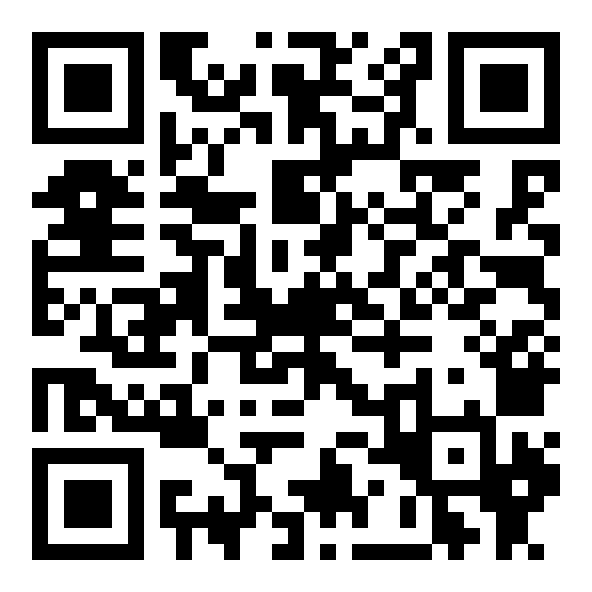 Трэці прыпынак. (Слайд7-9)Палац Пуслоўскіх. Мястэчка Косава, Брэсцкая вобласць.	Косаўскі палац па-свойму ўнікальны. Будынак складаецца з цэнтральнага двухпавярховага корпуса і двух бакавых крылаў, а дзякуючы гранёным зубчастым вежам яго часта называюць мініяцюрным замкам. Кожная вежа сімвалізавала месяц года, пры гэтым 4 цэнтральныя, прысвечаныя ураджайным маю, чэрвеню, ліпеню і жніўню, самыя высокія. У палацы было больш за 100 памяшканняў, і ніводнага прахаднога. Дзякуючы сістэме калідораў і асабліваму размяшчэнню вокнаў, на працягу двух з палавінай дзён за год сонечнае святло поўнасцю залівала адзін з пакояў. У гэты час гаспадары святкавалі Дзень пакоя, асабліва ўпрыгожваючы яго і праводзячы там шмат часу.	Косаўскі палац славіўся раскошнымі заламі: у Белай госці танцавалі на шумных балях, у Чорнай гулялі ў карты, у Ружовай музіцыравалі. 	Палац быў акружаны цудоўным паркам, дзе расло больш за 150 відаў экзатычных раслін, а для асабліва рэдкіх экзэмпляраў была ўладкавана аранжарэя.	 У гады Першай сусветнай вайны палац разрабавалі,   многія каштоўнасці вывезлі за мяжу. Найбольшыя разбурэнні палац перажыў у часы Другой сусветнай вайны. Шматдзённы пажар у 1944 г. канчаткова знішчыў убранне залаў, пакінуўшы толькі велічныя сцены. У 2007 г. у Косаўскім замку распачаліся рэстаўрацыйныя працы, якія працягваюцца і зараз.4.2. Фізкультхвілінка. 	2-3 практыкаванні гімнастыкі для вачэй. Гульня “Вясёлы мячык” (вучні па чарзе кідаюць адзін аднаму мячык, называючы выказнік разам з дапаўненнем, н., пішу (што?) ліст).	4.3. Гульня “Перакладчык”.	Вучні запісваюць словазлучэнні пад дыктоўку ў слупок, а потым перакладаюць іх на беларускую мову.	Благодарить вас, простите меня, насмехаться над слабым, открыть книгу, жить в мире. (Самаправерка па пр.158)	У адным са словазлучэнняў схавана падказка нашага наступнага прыпынку. У якое месца трымаем курс далей? (Мір, Гродзенская вобласць).	Чацвёрты прыпынак. Выступленне  падрыхтаванага вучня. (Слайд 10,11) Прыблізны змест выступлення.	Мірскі замкавы комплекс (Мірскі замак) – выдатны прыклад абарончага дойлідства XVI стагоддзя. Ён размешчаны ў пасёлку Мір у Гродзенскай вобласці Беларусі. Гэты беларускі замак быў закладзены ў пачатку XVI стагоддзя. У 1568 годзе замак перайшоў у валоданне Мікалая Радзівіла, які дабудаваў яго ў стылі рэнесансу.Уздоўж усходняй і паўночнай сцен замка быў пабудаваны трохпавярховы палац. Вакол узведзены земляныя валы з бастыёнамі па вуглах і ровам з вадой. У паўночнай частцы разбіты сад у італьянскім стылі. Штучнае возера было створана на поўдні.	У час Напалеонаўскіх войнаў замак сур’ёзна пацярпеў і стаяў у запусценні больш як стагоддзе. Усё яшчэ знаходзячыся ў руках багатай сям’і Радзівілаў, ён быў адноўлены ў пачатку XIX стагоддзя і прададзены Мікалаю Святаполк-Мірскаму ў 1895 годзе. 	Пасля Вялікай Айчыннай вайны ў замку жылі тыя мясцовыя жыхары, дамы якіх былі разбураны ў час вайны. Потым тут размяшчаўся ваенны гарнізон.	У  2000 годзе  ЮНЕСКА  ўключыла Мірскі замак у Спіс сусветнай культурнай і прыроднай спадчыны.	Рэстаўрацыя помніка архітэктуры завяршылася ў 2013 годзе. 5. Замацаванне.	5.1. А зараз завітаем у Мінскую вобласць. Каб даведацца куды менавіта, неабходна разгадаць рэбус (Слайд 12):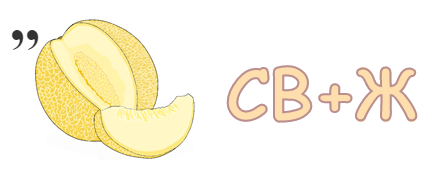 Пяты прыпынак. (Слайд 13-15) Нясвіж, Мінская вобласць.	Праца ў парах на картках. Падкрэсліце выказнікі і дапаўненні, пісьмова вызначце склон дапаўненняў і часціну мовы, якой яны выражаны. Растлумачце пастаноўку працяжніка ў першым сказе.	Нясвіжскі палац — помнік архітэктуры (Р.скл., наз.) XVI—XVIII стагоддзяў. Яго (Р.скл., займ.) заклаў князь М. К. Радзівіл Сіротка ў 1583 г. замест драўлянага замка (Р.скл.,наз.). Архітэктары перабудоўвалі палац (В.скл., наз.) шмат разоў. На пачатку ХVІІІ стагоддзя замак (В.скл., наз.) успрамалі як сапраўдную жамчужыну (В.скл., наз.). Там гаспадары захоўвалі фамільнае золата і срэбра (В.скл., наз.), старадаўні фарфор і рэдкую зброю, манеты і медалі (В.скл., наз.). Бібліятэка поўнілася рэдкімі выданнямі і гістарычнымі дакументамі (Т.скл., наз.). Сцены былі ўпрыгожаны каштоўнымі карцінамі (Т.скл., наз.). 	5.2. Скончым наша падарожжа на Віцебскай зямлі (Слайд 16,17).	 Прагляд відэароліка “Забытыя архітэктурныя жамчужыны памежжа”.	Складзіце вусна 2 сказы, каб ў адным з іх слова “замак” было дзейнікам, а ў другім –  дапаўненнем. VІІ. Рэфлексія.	Зварот да картак-чаканняў. На жоўтай і чырвонай картцы ставім +, калі ўсе жаданні спраўдзіліся, і ±, калі па тэме ўрока засталіся пытанні.VIІІ. Выстаўленне і каменціраванне адзнак.ІХ. Тлумачэнне дамашняга задання.На 5-6 б. §21,пр.159На 7-8 б. §21,пр.160На 9-10 б. §21. Напісаць сачыненне з элеметамі апісання “Мая вандроўка па замках Беларусі” (падкрэсліць дапаўненні ў сказах)..Дадатак 1.	Выпраўце памылкі, што дапушчаны ў некаторых словах. Правільны варыянт літар запішыце ў табліцу.	Дуп, рэльеф, пейзаж, глаток, камп’ютар, метал, подзвіг, услык, пяшчота, шыкалад, нацюрморт, пейзаж, рэактывны, спектакль.Дадатак 2.	Падкрэсліце выказнікі і дапаўненні, над дапаўненнямі пазначце склон і часціну мовы, якой яны выражаны. Растлумачце пастаноўку працяжніка ў першым сказе.	Нясвіжскі палац — помнік архітэктуры XVI—XVIII стагоддзяў. Яго заклаў князь М. К. Радзівіл Сіротка ў 1583 г. замест драўлянага замка. Архітэктары перабудоўвалі палац шмат разоў. На пачатку ХVІІІ стагоддзя замак успрамалі як сапраўдную жамчужыну. Там гаспадары захоўвалі фамільнае золата і срэбра, старадаўні фарфор і рэдкую зброю, манеты і медалі. Бібліятэка поўнілася рэдкімі выданнямі і гістарычнымі дакументамі. Сцены былі ўпрыгожаны каштоўнымі карцінамі.Дадатак 3.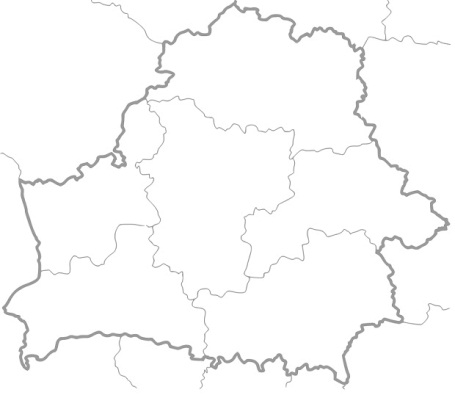 БЫХАЎ